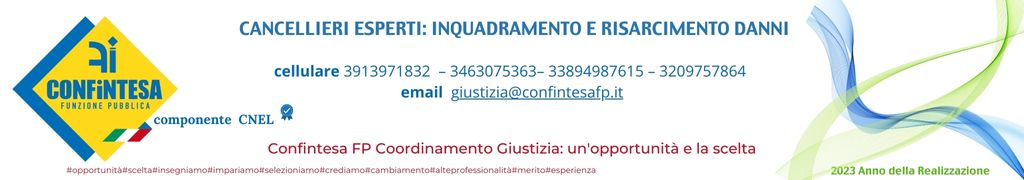 Il/La sottoscritto/aCHIEDEdi aderire all’iniziativa Confintesa FP avente ad oggetto il tentativo di conciliazione nei confronti del Ministero della Giustizia per l’accertamento del diritto all’inquadramento nella III Area Funzionale e la conseguente condanna del Ministero della Giustizia al risarcimento del danno patrimoniale, subito e subendo in misura annua pari alla differenza tra il trattamento economico percepito ed il trattamento economico relativo all’inquadramento rivendicato.DICHIARAdi essere a conoscenza delle condizioni prescritte per l’avvio e per l’adesione e, in particolare:il tentativo di conciliazione, pur non obbligatorio, sarà espletato gratuitamente per tutti, anche se non iscritti alla Federazione, aderenti all’iniziativa.tutte le comunicazioni relative all’iniziativa saranno inviate esclusivamente all’indirizzo di posta elettronica indicato nella presente scheda o al diverso indirizzo di posta elettronica che sarà successivamente comunicato.ai sensi e per gli effetti degli artt. 76 e 75 del D.P.R. n. 445 del 28/12/2000, che le informazioni riportate nella presente scheda sono veritiere.Luogo e data, 	(Firma)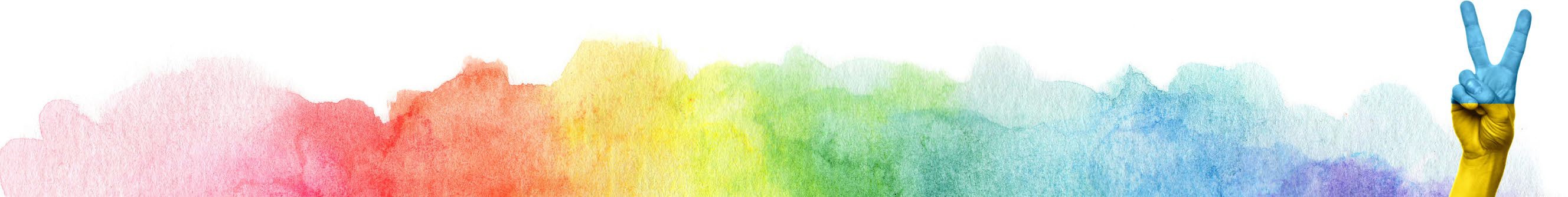 CognomeNome@mailcell.Dipendente del Ministero della Giustizia attualmente in servizio presso (specificare ufficio e città):Dipendente del Ministero della Giustizia attualmente in servizio presso (specificare ufficio e città):Cancelliere Esperto assunto in data _____________________________Cancelliere Esperto assunto in data _____________________________